[Ta przejrzysta, profesjonalna broszura jest dokumentem jednostronicowym, ale w razie potrzeby można ją łatwo rozbudować, dodając więcej zawartości. Aby sprawdzić wygląd broszury ze wszystkimi ustawieniami formatowania i układu, na karcie Widok wybierz pozycję Widok do czytania.]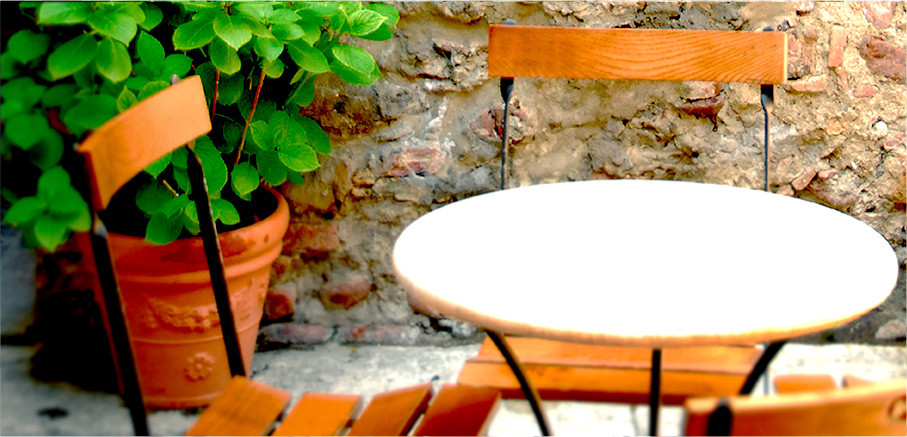 O nas[To świetne miejsce na szybki opis działalności. Wyobraź sobie, że masz tylko kilka sekund na przedstawienie komuś swoich produktów lub usług — co warto o nich powiedzieć?]Skontaktuj się z namiTelefon: [Wprowadź numer telefonu]   |   Adres e-mail: [Wprowadź adres e-mail]   |   Witryna: [Wprowadź witrynę internetową]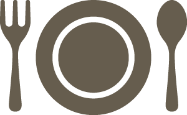 [Nazwa firmy][Tytuł broszury lub dewiza firmy]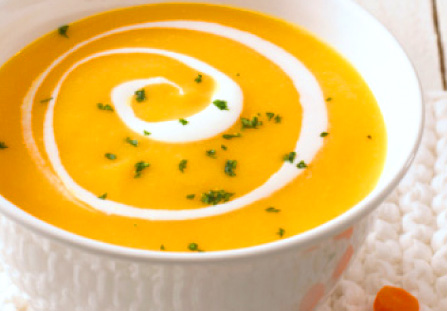 [Tutaj dodaj podpis obrazu]Cena:[Nie chcesz umieszczać informacji o cenie produktu? Rozważ umieszczenie w tym miejscu podsumowania usług lub kilku najlepszych rekomendacji klientów.][Szybkie rozpoczynanie pracy][Dostosowanie tej broszury do własnych potrzeb jest łatwe...][Aby jednym naciśnięciem uzyskać dostęp do dowolnego formatowania tekstu widocznego w tym dokumencie, przejrzyj galerię Style na karcie Narzędzia główne.][Aby zamienić zdjęcie, zaznacz je lub usuń. Następnie na karcie Wstawianie wybierz pozycję Obraz.]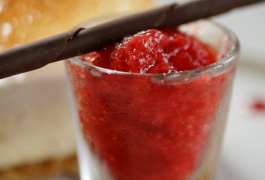 